问题说明一、网络双选会会场我校2021年网络双选会会场按照系部专业划分为7个会场，请参会单位依据岗位情况选择相应的会场（可报名多个会场）。二、测绘类职位信息说明因系统中测绘类职位信息只有一个，我校测绘专业划分较细，为便于不同专业学生选择实习岗位，请测绘类用人单位参见下表在“职位描述”中详细说明。（一）职位类别在【房地产/建筑/装修/物业】—【建筑建设/施工绿化】选项下选择“测量/测绘工程师”。（二）职位名称可使用默认“测量/测绘工程师”或者修改为具体职位，例如“内业绘图员”或“外业测量员”等。用人单位可发布多个职位，通过“职位名称”来区别对专业的要求。选择会场进行报名时，（三）职位描述请详细描述该职位从事的工作内容，对专业的要求等，便于不同专业学生针对性选择。三、已有职位信息下线若您参加过我校网络双选会，职位信息发生变化，请将原职位下线，重新发布。企业登录后在点击【招聘管理】—【职位管理】操作。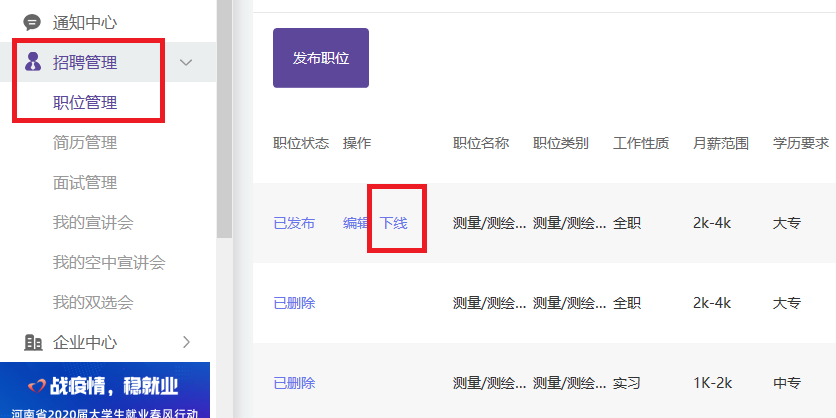 四、上传企业资质参会企业有相关资质的（如测绘资质、勘察资质、建筑施工资质等），可在报名参会时发布在“附件”栏目下。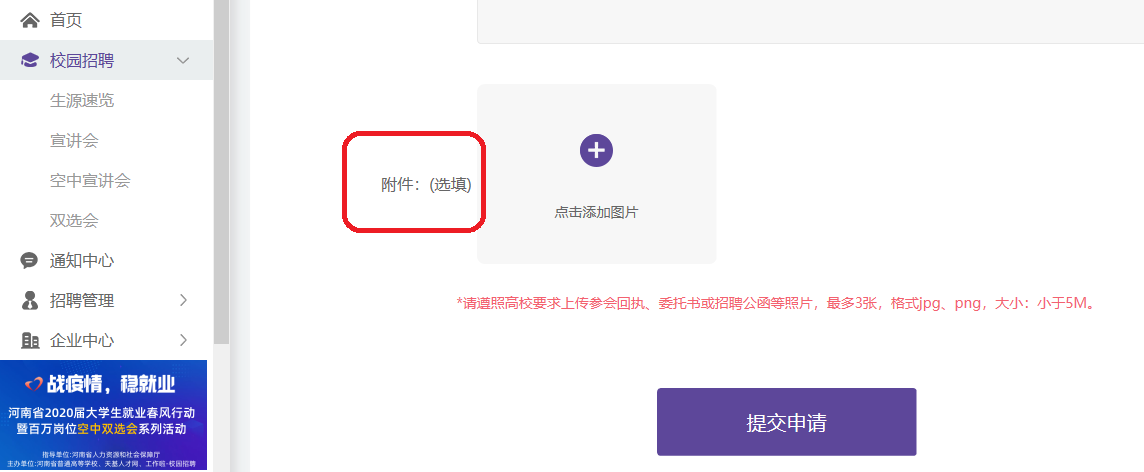 五、申请空中宣讲会空中宣讲会可有效的提高学生对企业的了解，建议用人单位举办空中宣讲会。（一）上传空中宣讲会视频至腾讯视频第1步：下载腾讯视频客户端，注册登录完成实名认证。用QQ账号注册腾讯视频账号并登录，同时完成实名认证。（重点敲黑板：务必下载使用【腾讯视频客户端】上传视频，且只有使用QQ账号登陆才可以上传视频！）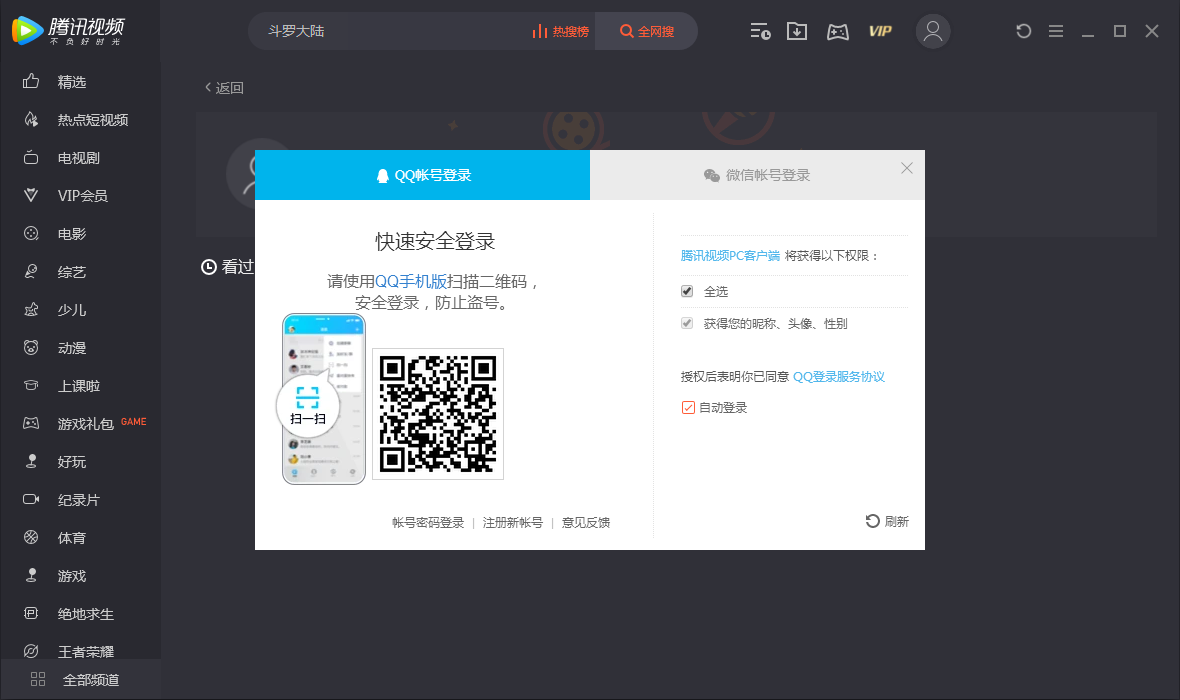 点击右侧实名注册按要求上传资料完成注册。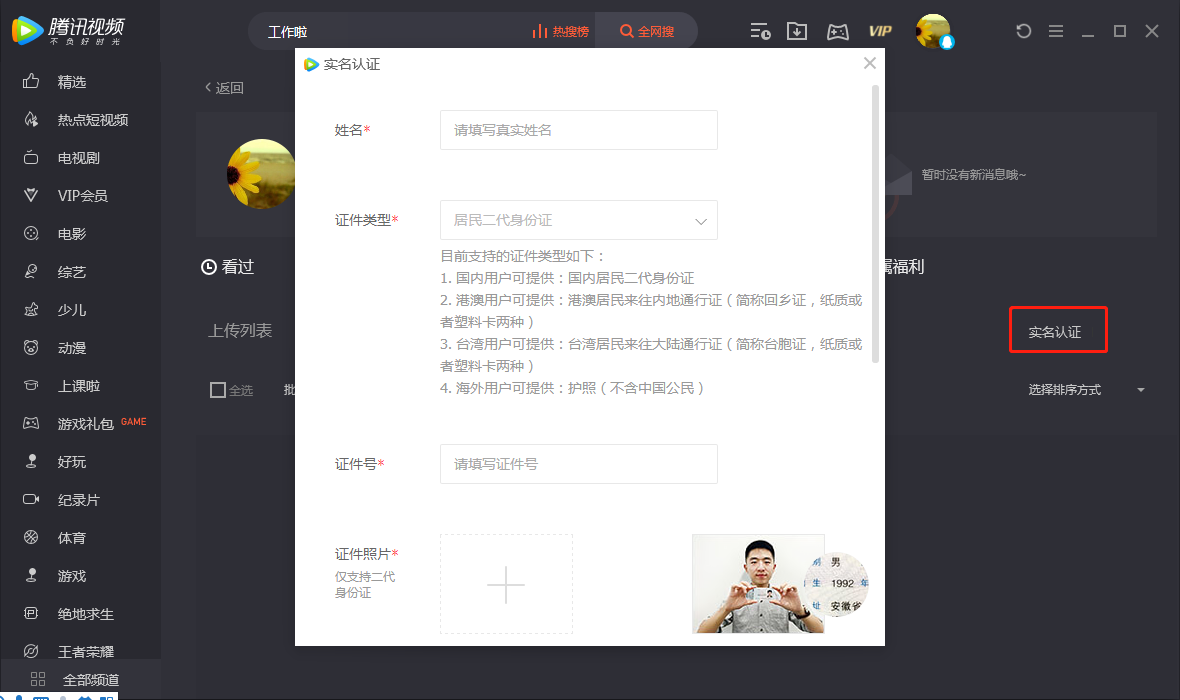 第2步：将您的宣讲视频上传至腾讯视频平台在上传视频页面点击中间【点击上传或将其拖拽至此处】，将视频从本地上传至腾讯视频并等待审核。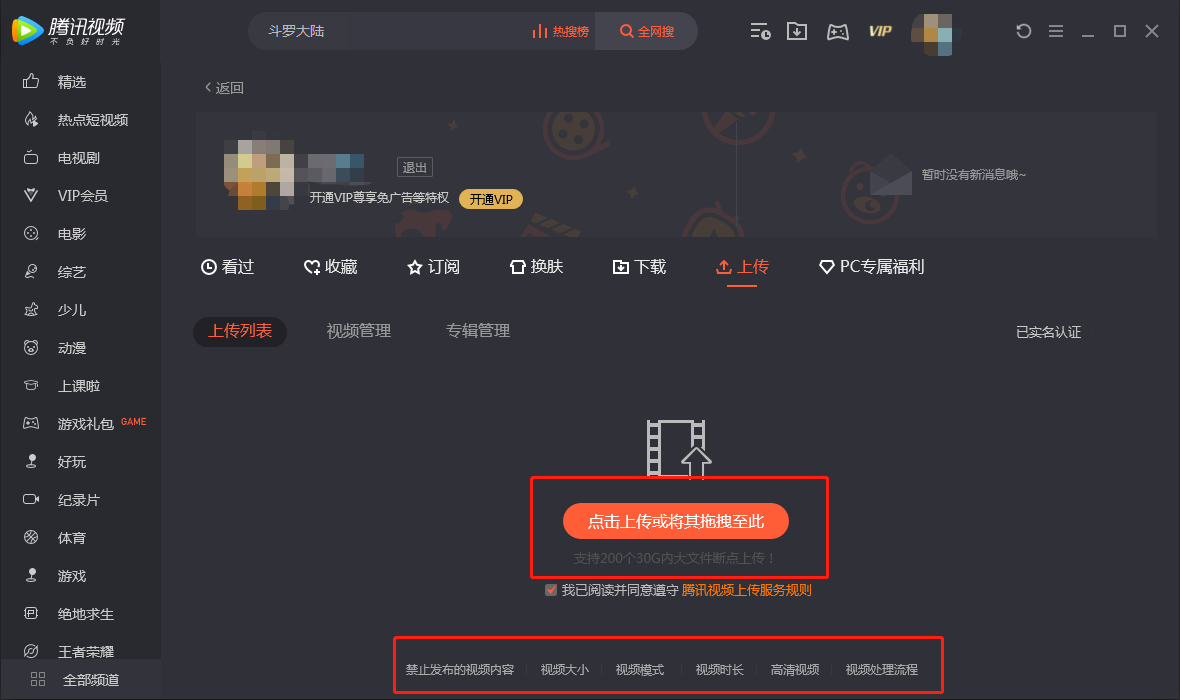 温馨提醒：最好体验的空中宣讲视频建议不超过30分钟，分辨率720P以上，方便学生观看。（上传视频时可阅读腾讯客户端底部，了解腾讯上传视频格式，大小，时长限制）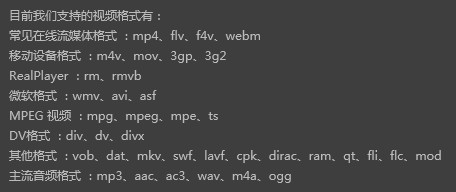 第3 步：复制腾讯视频网页链接上传完成后需打开【腾讯视频网页】并登录（敲黑板：一定在网页端登录不是腾讯客户端），在个人中心找到管理视频点击播放，同时复制网页链接（敲黑板：复制的是网页链接非客户端视频链接）。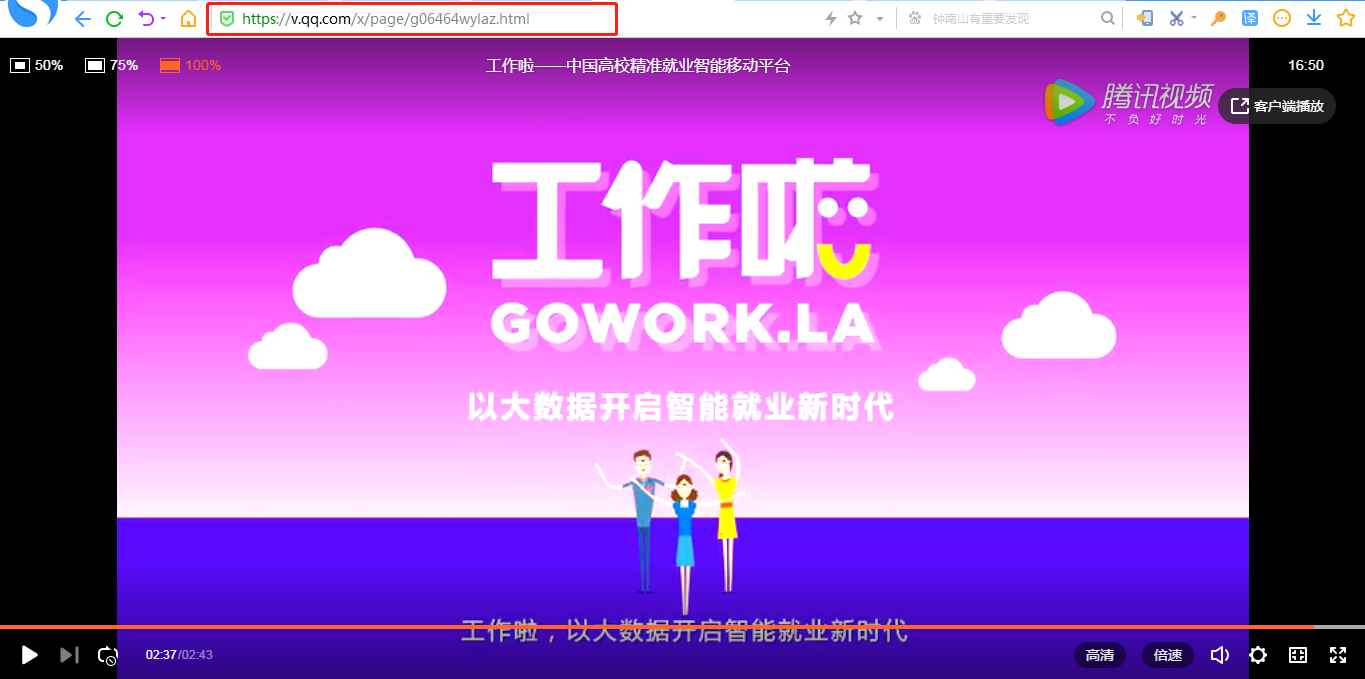 （二）发布空中宣讲会至高校就业信息网第1步：登录点击我校就业创业信息网首页【用人单位登录】，使用手机号进行注册登录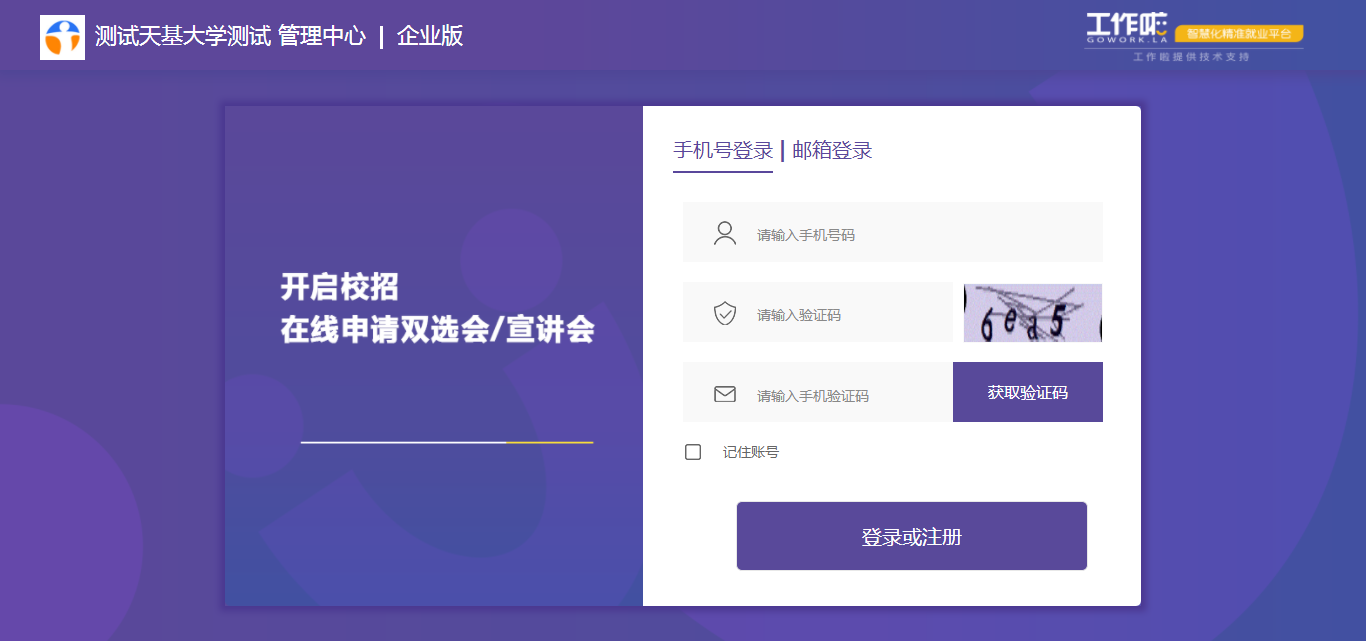 第2步：上传资质认证未注册用户登录后上传资质信息（已注册用户可直接发布空中宣讲会）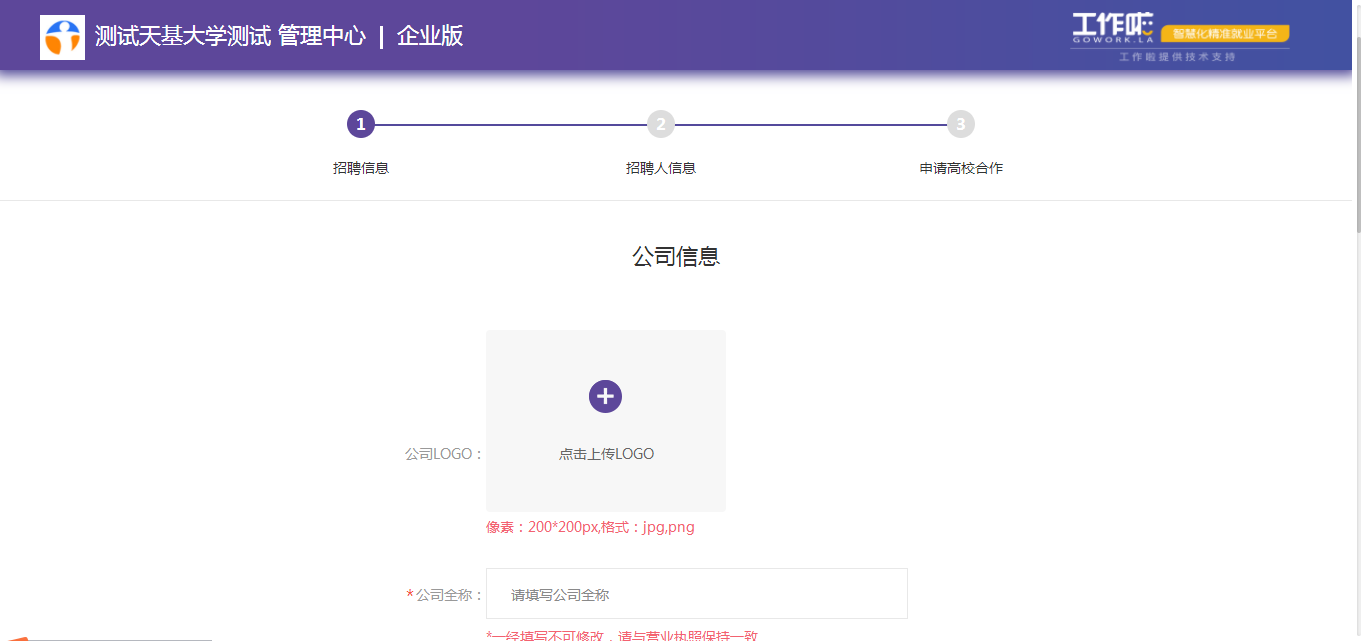 第3步：发布宣讲会点击【空中宣讲会】，填写详细信息，并把已复制的腾讯视频链接粘贴至【上传视频链接】处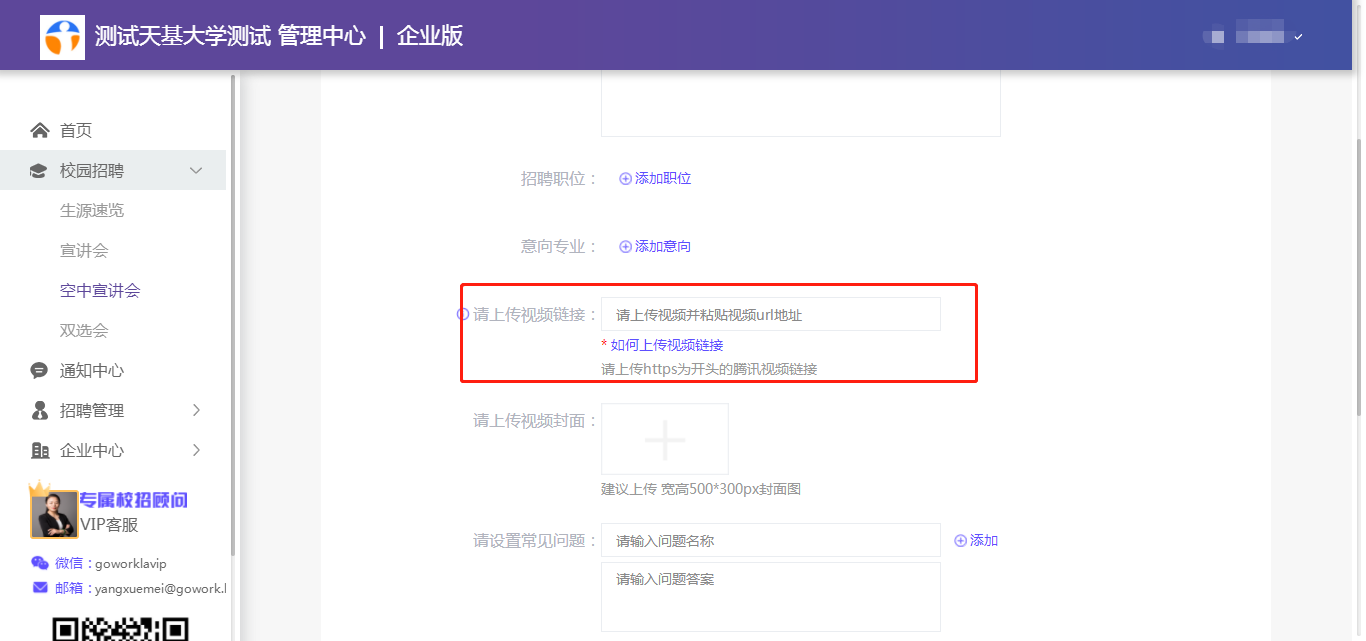 第4步：提交审核上传完成后点击最下方【提交】按钮，等待高校审核，审核通过后即发布成功，审核结果可在【空中宣讲会】中查看。